Рейтинговый список участников школьного этапа всероссийской олимпиады  школьников 2018/2019 учебного года по географии                        (наименование предмета)____________________72________________(общее количество участников школьного этапа по предмету)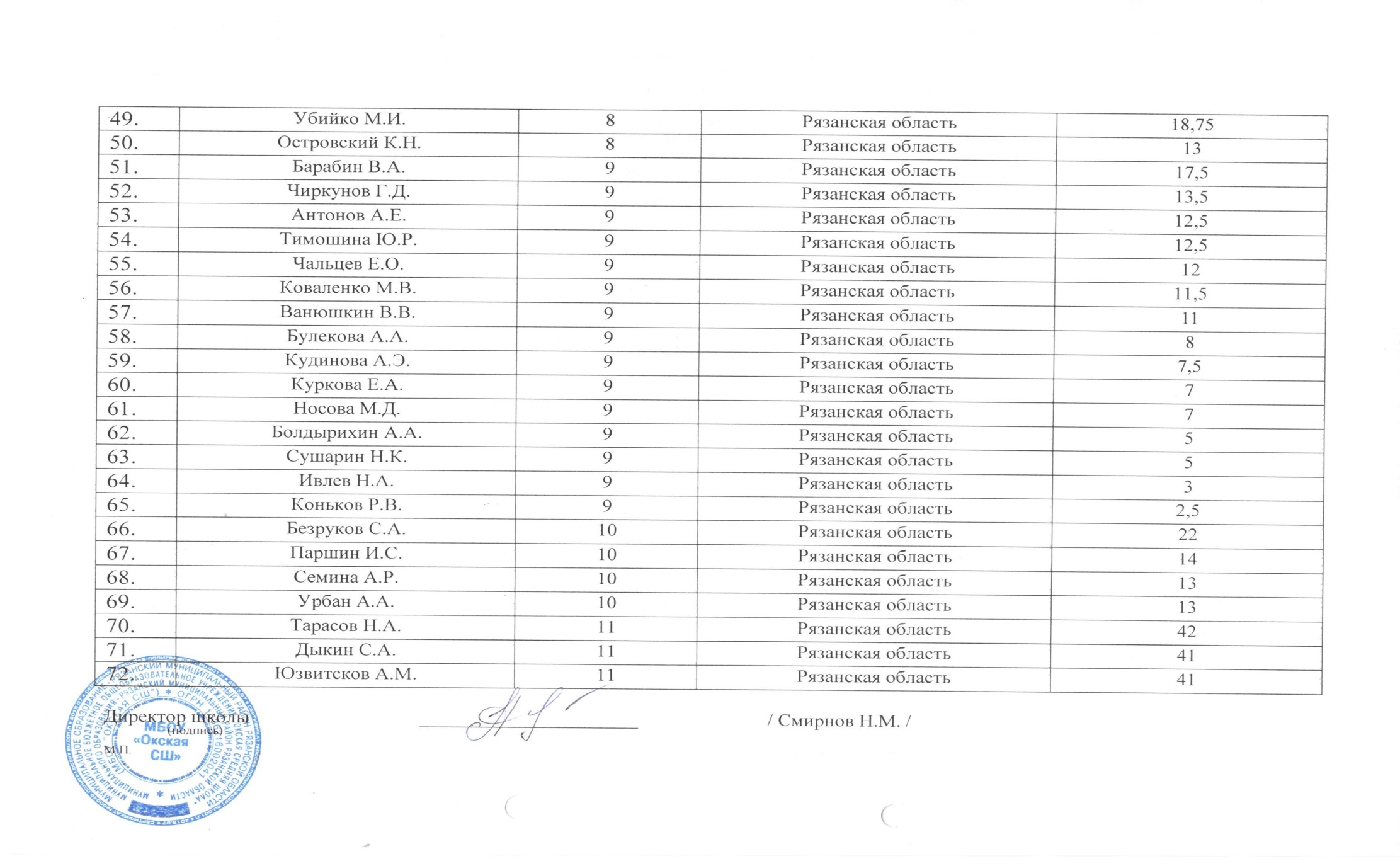 №п/пФамилия, инициалыКлассСубъект Российской Федерациирезультат(количество баллов)Кириленко В.С.5Рязанская область31Синицын А.В.5Рязанская область29Агафонов А.В.5Рязанская область28Гаврилова К.Г.5Рязанская область27Елисейкина К.Н.5Рязанская область26Минаев И.С.5Рязанская область26Новиков И.С.5Рязанская область25Панова У.В.5Рязанская область23Шахаева Т.А.5Рязанская область23Гранкин Э.Р.5Рязанская область21Борзыкина А.И.5Рязанская область20Панина В.М.5Рязанская область20Степанова Ю.Д.5Рязанская область20Кучаева Т.А.6Рязанская область21Широкова И.В.6Рязанская область20Сурков Д.С.6Рязанская область19Гордеева А.Р.6Рязанская область18Рунова Ю.В.6Рязанская область14Сальников С.И.6Рязанская область14Горина А.А.6Рязанская область13Машков В.В.6Рязанская область13Шахаев М.А.6Рязанская область12Шибаев Е.В.6Рязанская область12Шатрова Д.С.6Рязанская область10Акимов С.А.6Рязанская область9Зайцев А.А.6Рязанская область8Котенева С.Ю.6Рязанская область8Лещев А.Р.7Рязанская область18Киселев И.С.7Рязанская область16Герасимова Д.А.7Рязанская область13,5Парфилькина Е.М.7Рязанская область12Попенко С.А.7Рязанская область11,5Сушарина Н.К.7Рязанская область10,5Быгаева Ю.В.7Рязанская область10Кирсанова Н.Ю.7Рязанская область10Плющакова М.В.7Рязанская область9,5Бегункова А.Р.7Рязанская область9Тяпугин А.А.8Рязанская область49Шибаев И.С.8Рязанская область48Горбачева А.В.8Рязанская область43Манушкина У.А.8Рязанская область38Акопова А.А.8Рязанская область36Моисеев В.Э.8Рязанская область33Воробьева Я.В.8Рязанская область24Кучеренко В.В.8Рязанская область21Павлова Е.А.8Рязанская область21Синицына И.Н.8Рязанская область21Ворнаков К.А.8Рязанская область20